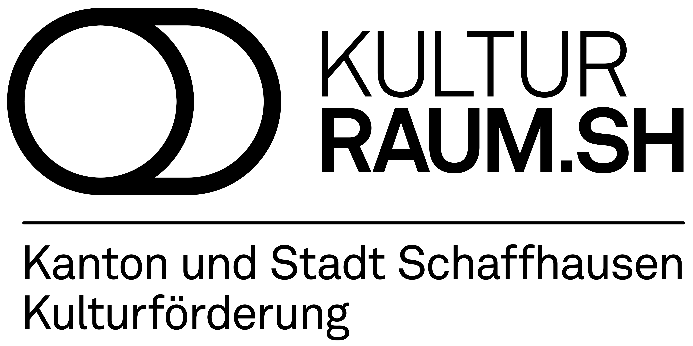 FörderbeiträgeBewerbung für Förderbeiträge an professionelle KulturschaffendeAnmeldung jeweils bis spätestens 29. Februar 2024 (Poststempel) an:Geschäftsstelle FörderbeiträgeKanton Schaffhausen Erziehungsdepartement Herrenacker 38200 SchaffhausenWichtigDie eingesandten Pakete dürfen das maximale A3-Format (42x30 cm) und die maximale Höhe von 5 cm nicht überschreiten (z. B. Aufnahmen von Arbeiten, Skizzen, Arbeitsberichte). Nicht eingesandt werden dürfen Gemälde, Skulpturen usw. Beilagen, die zurückgesandt werden sollen, sind als solche zu bezeichnen. Bitte eine beschriftete Rückadresse mit Schweizer Zustelladresse beilegen. Der Rückversand erfolgt nur an auswärtig wohnhafte BewerberInnen. In der Stadt Schaffhausen wohnende BewerberInnen sind gebeten, nach der Entscheidung des Kuratoriums die Bewerbungsunterlagen auf der Geschäftsstelle Förderbeiträge abzuholen. Auf besondere Aufforderung hin ist der/die Unterzeichnete bereit, Arbeiten oder Dokumente dem Fachkuratorium vorzulegen. Das Fachkuratorium behält sich vor, Bewerbungen, die ungenügend oder unvollständig dokumentiert sind, auszuschliessen.Die Entscheidung des Fachkuratoriums ist endgültig. Rechtsmittel sind ausgeschlossen. Zu den Entscheidungen wird keine Korrespondenz geführt. Der Antragsteller hat die Bedingungen für die Teilnahme zur Kenntnis genommen und erklärt sich damit einverstanden.Ort und Datum:	…………………………………………………….……….……………Unterschrift:		…………………………………………………..….……………………PersonalienPersonalienName/VornameAdresseGeburtsdatumTelefon privatTelefon Geschäft/AtelierMobiltelefonE-MailKontaktadresse/Telefon(bei Abwesenheit)Bitte teilen Sie nachträgliche Adressänderungen der Geschäftsstelle mit.Bitte teilen Sie nachträgliche Adressänderungen der Geschäftsstelle mit.Bank-/PostverbindungBank-/PostverbindungBankverbindung(Name/Adresse)IBAN-Nummer(zwingend angeben)Tätigkeit und Bezug zu SchaffhausenTätigkeit und Bezug zu SchaffhausenBeruf/gegenwärtige TätigkeitIm Kanton Schaffhausenwohnhaft seit (Jahr) oderAtelier im Kanton Schaffhausen seit (Jahr)Bürgerort oder anderer Bezug zum Kanton SchaffhausenLebenslauf und kulturelle TätigkeitLebenslauf und kulturelle TätigkeitLebenslaufKulturelle/künstlerische TätigkeitDokumentation über bisheriges und aktuelles künstlerisches Schaffen (Bildmaterial, Videobänder, DVDs, Tonträger, Texte, Partituren usw.)ProjektProjektAusführlicher Projektbeschrieb (allenfalls Bildmaterial, Skizzen, Textproben usw.)Detailliertes Budget und FinanzierungsplanKonkreter AntragEs werden keine Beiträge an Wettbewerbe und Defizitbeiträge gesprochenEs werden keine Beiträge an Wettbewerbe und Defizitbeiträge gesprochen